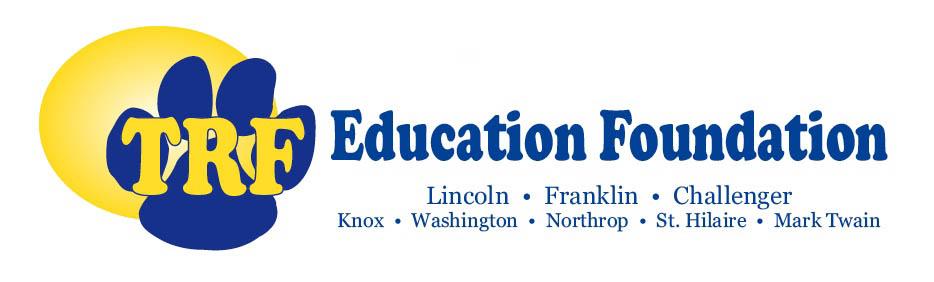 Frances E. Eide Memorial Nursing ScholarshipWho can apply:  	1.	A graduate of Lincoln, Goodridge, or Grygla-Gatzke High Schools	2.	Must be enrolled in a nursing program on a full-time basis	3.	Must indicate financial need	4.	Student must maintain at least a 2.0 GPA or aboveTwo $1,500 scholarships will be awarded and paid directly to the schools second semester. Deadline To Apply:  March 12th, 2024How To Apply:  Complete the application form, attach a copy of your current transcript and return application directly to:	Thief River Falls Education Foundation	230 LaBree Avenue South	Thief River Falls, MN  56701This application is also available online at www.trfeducationfoundation.com.  You may complete it online and email it to the Foundation office.  By typing your name in the signature line you officially indicate your agreement and give your consent to all the terms and conditions of the Thief River Falls Education Foundation Scholarship Program.Application Review:  The Scholarship Committee of the Thief River Falls Education Foundation will review all applications.  Awards will be identified in May.For more information, contact the Thief River Falls Education Foundation, 230 LaBree Avenue South, Thief River Falls, MN  56701, phone 218-681-8711, or email foundation@trfeducationfoundation.com.The Thief River Falls Education Foundation is a 501(c)(3) nonprofit organization.Promoting Excellence in EducationEide Scholarship ApplicationWhat future educational, occupational, and personal goals do you have?  Be specific.________________________________________________________________________________________________________________________________________________________________________________________________________________________________________________________________________________________________________________________________________________________________________________________________________________________________________________________________________________________________________________________________________________________________________________________________________________________________________________________________________________________________________________________________________________ACTIVITIES in which you have participated in and HONORS which you have received during grades 9-12.School:________________________________________________________________________________________________________________________________________________________________________________________________________________________________________________________________________________________________________________________________________________________________________________________________________________________________________________________________________________________________________________________________________________________________________________________________________________________________________________________________________________________________________________________________________________Community:________________________________________________________________________________________________________________________________________________________________________________________________________________________________________________________________________________________________________________________________________________________________________________________________________________Work Experiences: (or other time-consuming responsibilities)________________________________________________________________________________________________________________________________________________________________________________________________________________________________________________________________________________________________________________________________________________________________________________________________________________________________________________________________________________________________________________________________________________________________________________________________________________________________________________________________________________________________________________________________________________ESSAY:  Please answer in the space provided.Describe a meaningful school or community service activity in which you have participated.  How did this activity benefit others and how did it benefit you?________________________________________________________________________________________________________________________________________________________________________________________________________________________________________________________________________________________________________________________________________________________________________________________________________________________________________________________________________________________________________________________________________________________________________________________________________________________________________________________________________________________________________________________________________________Please take this opportunity to elaborate further about your family and financial situation, and any other information you desire in order to help the committee in evaluating you as a candidate for this award.________________________________________________________________________________________________________________________________________________________________________________________________________________________________________________________________________________________________________________________________________________________________________________________________________________________________________________________________________________________________________________________________________________________________________________I understand acceptance of this scholarship obligates me to commence and complete the year of study contemplated in this application, unless good cause for not doing so can be shown, and I agree to contact the Thief River Falls Education Foundation upon the completion of the school year regarding my scholastic achievements.  I also give permission to the school/college to provide academic information to the Foundation relating to my grade point average and credits completed.DATE:  _______________________   SIGNATURE:  ______________________________________The Thief River Falls Education Foundation provides equal opportunity.  Scholarships will be reviewed without reference to race, creed, color, religion, sex, age, national origin, disability or marital status of the persons involved.PERSONAL INFORMATIONPERSONAL INFORMATIONPERSONAL INFORMATIONPERSONAL INFORMATIONPERSONAL INFORMATIONPERSONAL INFORMATIONPERSONAL INFORMATIONPERSONAL INFORMATIONPERSONAL INFORMATIONLAST nameLAST nameLAST nameFIRST nameFIRST nameFIRST nameFIRST nameMIDDLE initialMIDDLE initialStreetStreetStreetStreetStreetCityStateStateZipHome TelephoneOther TelephoneOther TelephoneE-MailE-MailE-MailE-MailE-MailE-MailParent/GuardianParent/GuardianParent/GuardianParent/GuardianParent/GuardianParent/GuardianParent/GuardianParent/GuardianParent/GuardianGraduation DateGraduation DateSchool Planning To AttendSchool Planning To AttendSchool Planning To AttendSchool Planning To AttendSchool Planning To AttendSchool Planning To AttendSchool Planning To AttendSchool AddressSchool AddressSchool AddressSchool AddressSchool AddressCityStateStateZipApplied:   _____Yes   _____ NoApplied:   _____Yes   _____ NoApplied:   _____Yes   _____ NoApplied:   _____Yes   _____ NoAccepted:   _____Yes   _____ NoAccepted:   _____Yes   _____ NoAccepted:   _____Yes   _____ NoAccepted:   _____Yes   _____ NoAccepted:   _____Yes   _____ NoPlanned Field of StudyPlanned Field of StudyPlanned Field of StudyPlanned Field of StudyPlanned Field of StudyPlanned Field of StudyPlanned Field of StudyPlanned Field of StudyPlanned Field of StudyHigh School AttendedHigh School AttendedHigh School AttendedHigh School AttendedHigh School AttendedHigh School AttendedHigh School AttendedHigh School AttendedHigh School Attended